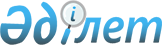 Шардара аудандық мәслихатының 2010 жылғы 22 желтоқсандағы № 39-287-ІV "2011-2013 жылдарға арналған аудандық бюджет туралы" шешіміне өзгерістер енгізу туралы
					
			Күшін жойған
			
			
		
					Оңтүстік Қазақстан облысы Шардара аудандық мәслихатының 2011 жылғы 21 қазандағы N 48-364-IV шешімі. Оңтүстік Қазақстан облысы Шардара ауданының Әділет басқармасында 2011 жылғы 27 қазанда N 14-15-123 тіркелді. Қолданылу мерзімінің аяқталуына байланысты шешімнің күші жойылды - Оңтүстік Қазақстан облысы Шардара аудандық мәслихатының 2012 жылғы 6 ақпандағы № 20 хатымен      Ескерту. Қолданылу мерзімінің аяқталуына байланысты шешімнің күші жойылды - Оңтүстік Қазақстан облысы Шардара аудандық мәслихатының 2012.02.06 № 20 хатымен.

      Қазақстан Республикасының 2008 жылғы 4 желтоқсандағы Бюджет кодексіне және "Қазақстан Республикасындағы жергілікті мемлекеттік басқару және өзін-өзі басқару туралы" Қазақстан Республикасының 2001 жылғы 23 қаңтардағы Заңына және Оңтүстік Қазақстан облыстық мәслихатының 2011 жылғы 12 қазандағы "2011-2013 жылдарға арналған облыстық бюджет туралы" Оңтүстік Қазақстан облыстық мәслихатының 2010 жылғы 10 желтоқсандағы № 35/349-IV шешіміне өзгерістер мен толықтыру енгізу туралы" № 45/444-IV Нормативтік құқықтық актілерді мемлекеттік тіркеу тізілімінде № 2058 санымен тіркелген шешіміне сәйкес, аудандық мәслихат ШЕШІМ ЕТТІ:



      1. «2011-2013 жылдарға арналған аудандық бюджет туралы» Шардара аудандық мәслихатының 2010 жылғы 22 желтоқсандағы № 39-287-ІV (Нормативтік құқықтық актілерді мемлекеттік тіркеу тізілімінде № 14-15-109 тіркелген, 2011 жылдың 21 қаңтарында аудандық «Шартарап-Шарайна» газетінің № 03 санында жарияланған) шешіміне мынадай өзгерістер енгізілсін:



      1-тармақ мынадай редакцияда жазылсын:

      «1. Шардара ауданының 2011-2013 жылдарға арналған аудандық бюджеті 1, 2 және 3- қосымшаларға сәйкес, оның ішінде 2011 жылға мынадай көлемде бекітілсін:

      1) кірістер - 7 779 897 мың теңге, оның ішінде:

      салықтық түсімдер – 1 284 159 мың теңге;

      салық емес түсімдер – 4 829 мың теңге;

      негізгі капиталды сатудан түсетін түсімдер – 6 933 мың теңге;

      трансферттер түсімдері – 6 483 976 мың теңге;

      2) шығындар - 7 798 077 мың теңге;

      3) таза бюджеттік кредиттеу – 8 912 мың теңге:

      бюджеттік кредиттер – 9 792 мың теңге;

      бюджеттік кредиттерді өтеу – 880 мың теңге;

      4) қаржы активтерімен операциялар бойынша сальдо – 0 мың теңге;

      қаржы активтерін сатып алу – 0;

      5) бюджет тапшылығы (профициті) - - 27 092 мың теңге;

      6) бюджет тапшылығын қаржыландыру (профицитін пайдалану) – 27 092 мың теңге.»



      2. Аталған шешімнің 1, 4, 5 қосымшалары осы шешімнің 1, 2, 3 қосымшаларына сәйкес жаңа редакцияда жазылсын.



      3. Осы шешім 2011 жылдың 1 қаңтарынан бастап қолданысқа енгізілсін.      Сессия төрағасы                            Н.Айдарбеков      Аудандық мәслихат хатшысы                  Т.Бердібеков

Шардара аудандық мәслихатының

2011 жылғы 21 қазандағы

№ 48-364-IV шешіміне № 1 қосымшаШардара аудандық мәслихатының

2010 жылғы 22 желтоқсандағы

№ 39-287-IV шешіміне № 1-қосымша       2011 жылға арналған аудандық бюджет

Шардара аудандық мәслихатының

2011 жылғы 21 қазандағы

№ 48-364-IV шешіміне № 2 қосымшаШардара аудандық мәслихатының

2010 жылғы 22 желтоқсандағы

№ 39-287-IV шешіміне № 4 қосымша       Бюджеттік инвестициялық жобаларды (бағдарламаларды) іске асыруға бағытталған, бюджеттік бағдарламалар бөлінісінде 2011 жылға арналған аудандық бюджеттік даму бағдарламаларының тізбесі      

Шардара аудандық мәслихатының

2011 жылғы 21 қазандағы

№ 48-364-IV шешіміне № 3 қосымшаШардара аудандық мәслихатының

2010 жылғы 22 желтоқсандағы

№ 39-287-IV шешіміне № 5 қосымша       Шардара қаласының және ауылдық округтер әкімі аппаратының қызметін қамтамасыз ету бағдарламасының 2011 жылға арналған бюджетінің тізбесі      
					© 2012. Қазақстан Республикасы Әділет министрлігінің «Қазақстан Республикасының Заңнама және құқықтық ақпарат институты» ШЖҚ РМК
				СанатыСанатыАтауыСомасы, мың теңгеСыныбыСыныбыСомасы, мың теңгеIшкi сыныбыIшкi сыныбыСомасы, мың теңге11123І.Кірістер7 779 897
1
Салықтық түсімдер1 284 159
01Табыс салығы127 1422Жеке табыс салығы127 14203Әлеуметтiк салық112 7211Әлеуметтік салық112 72104Меншiкке салынатын салықтар1 024 6871Мүлiкке салынатын салықтар991 5063Жер салығы5 9384Көлiк құралдарына салынатын салық22 5275Бірыңғай жер салығы4 71605Тауарларға, жұмыстарға және қызметтерге салынатын iшкi салықтар14 8392Акциздер3 5163Табиғи және басқа ресурстарды пайдаланғаны үшiн түсетiн түсiмдер3 3234Кәсiпкерлiк және кәсiби қызметтi жүргiзгенi үшiн алынатын алымдар7 7505Ойын бизнесіне салық25008Заңдық мәнді іс-әрекеттерді жасағаны және (немесе) оған уәкілеттігі бар мемлекеттік органдар немесе лауазымды адамдар құжаттар бергені үшін алатын міндетті төлемдер4 7701Мемлекеттік баж4 7702
Салықтық емес түсiмдер4 829
01Мемлекеттік меншіктен түсетін кірістер6505Мемлекет меншігіндегі мүлікті жалға беруден түсетін кірістер65006Басқа да салықтық емес түсiмдер4 1791Басқа да салықтық емес түсiмдер4 1793
Негізгі капиталды сатудан түсетін түсімдер6 933
03Жердi және материалдық емес активтердi сату6 9331Жерді сату6 9334
Трансферттердің түсімдері6 483 976
02Мемлекеттiк басқарудың жоғары тұрған органдарынан түсетiн трансферттер6 483 9762Облыстық бюджеттен түсетiн трансферттер6 483 976Кодтар
Атауы
Жылдық жоспар
ФТ
ФІТ
ББӘ
Бағ
Шығындар77980771Жалпы сипаттағы мемлекеттiк қызметтер3365631Мемлекеттiк басқарудың жалпы функцияларын орындайтын өкiлдi, атқарушы және басқа органдар334130112Аудан мәслихатының аппараты23962001Аудан мәслихатының қызметін қамтамасыз ету жөніндегі қызметтер22162003Мемлекеттік органдардың күрделі шығыстары1800122Аудан (облыстық маңызы бар қала) әкімінің аппараты117658001Аудан әкімінің қызметін қамтамасыз ету жөніндегі қызметтер112823003Мемлекеттік органдардың күрделі шығыстары4835123Қаладағы аудан, аудандық маңызы бар қала, кент, ауыл (село), ауылдық (селолық) округ әкімінің аппараты192510001Қаладағы аудан, аудандық маңызы бар қаланың, кент, ауыл (село), ауылдық (селолық) округ әкімінің қызметін қамтамасыз ету жөніндегі қызметтер179010022Мемлекеттік органдардың күрделі шығыстары135002Қаржылық қызмет1396459Ауданның (облыстық маңызы бар қаланың) экономика және қаржы бөлімі1396003Салық салу мақсатында мүлікті бағалауды жүргізу13969Жалпы сипаттағы өзге де мемлекеттiк қызметтер28037459Ауданның экономика және қаржы бөлімі28037001Экономикалық саясатты, қалыптастыру мен дамыту, мемлекеттік жоспарлау ауданның бюджеттік атқару және коммуналдық меншігін басқару саласындағы мемлекеттік саясатты іске асыру жөніндегі қызметтер26037015Мемлекеттік органдардың күрделі шығыстары20002Қорғаныс106941Әскери мұқтаждар10694122Аудан (облыстық маңызы бар қала) әкімінің аппараты10694005Жалпыға бірдей әскери міндетті атқару шеңберіндегі іс-шаралар106944Бiлiм беру41709911Мектепке дейiнгi тәрбие және оқыту322805123Қаладағы аудан, аудандық маңызы бар қала, кент, ауыл (село), ауылдық (селолық) округ әкімінің аппараты175366004Мектепке дейінгі тәрбие ұйымдарын қолдау175366464Ауданның білім бөлімі147439009Мектепке дейінгі тәрбие ұйымдарының қызметін қамтамасыз ету1474392Бастауыш, негізгі орта және жалпы орта білім беру3426869123Қаладағы аудан, аудандық маңызы бар қала, кент, ауыл (село), ауылдық (селолық) округ әкімінің аппараты1890005Ауылдық (селолық) жерлерде балаларды мектепке дейін тегін алып баруды және кері алып келуді ұйымдастыру1890464Ауданның білім бөлімі3424979003Жалпы білім беру3282518006Балаларға қосымша білім беру 1424619Бiлiм беру саласындағы өзге де қызметтер421317464Ауданның білім бөлімі121608001Жергілікті деңгейде білім беру саласындағы мемлекеттік саясатты іске асыру жөніндегі қызметтер16078005Ауданның мемлекеттік білім беру мекемелер үшін оқулықтар мен оқу-әдiстемелiк кешендерді сатып алу және жеткізу42401007Аудандық ауқымдағы мектеп олимпиадаларын және мектептен тыс іс-шараларды өткiзу470012Мемлекеттік органдардың күрделі шығыстары3600015Жетім баланы (жетім балаларды) және ата-аналарының қамқорынсыз қалған баланы (балаларды) күтіп-ұстауға асыраушыларына ай сайынғы ақшалай қаражат төлемдері13910020Үйде оқытылатын мүгедек балаларды жабдықпен, бағдарламалық қамтыммен қамтамасыз ету10228021Мектеп мұғалімдеріне және мектепке дейінгі ұйымдардың тәрбиешілеріне біліктілік санаты үшін қосымша ақы көлемін ұлғайту34921467Ауданның құрылыс бөлімі299709037Білім беру объектілерін салу және реконструкциялау2997096Әлеуметтiк көмек және әлеуметтiк қамсыздандыру2190932Әлеуметтiк көмек192103451Ауданның жұмыспен қамту және әлеуметтік бағдарламалар бөлімі192103002Еңбекпен қамту бағдарламасы46690004Ауылдық жерлерде тұратын денсаулық сақтау, білім беру, әлеуметтік қамтамасыз ету, мәдениет және спорт мамандарына отын сатып алуға Қазақстан Республикасының заңнамасына сәйкес әлеуметтік көмек көрсету3137005Мемлекеттік атаулы әлеуметтік көмек1062006Тұрғын үй көмегі250007Жергілікті өкілетті органдардың шешімі бойынша мұқтаж азаматтардың жекелеген топтарына әлеуметтік көмек18793014Мұқтаж азаматтарға үйде әлеуметтiк көмек көрсету1836001618 жасқа дейінгі балаларға мемлекеттік жәрдемақылар82960017Мүгедектерді оңалту жеке бағдарламасына сәйкес, мұқтаж мүгедектерді міндетті гигиеналық құралдарымен қамтамасыз етуге және ымдау тілі мамандарының, жеке көмекшілердің қызмет көрсету9891023Жұмыспен қамту орталықтарының қызметін қамтамасыз ету109609Әлеуметтiк көмек және әлеуметтiк қамтамасыз ету салаларындағы өзге де қызметтер26990451Ауданның жұмыспен қамту және әлеуметтік бағдарламалар бөлімі26990001Жергілікті деңгейде халық үшін әлеуметтік бағдарламаларды жұмыспен қамтуды қамтамасыз етуді іске асыру саласындағы мемлекеттік саясатты іске асыру жөніндегі қызметтер26255011Жәрдемақыларды және басқа да әлеуметтік төлемдерді есептеу, төлеу мен жеткізу бойынша қызметтерге ақы төлеу235021Мемлекеттік органдардың күрделі шығыстары50007Тұрғын үй-коммуналдық шаруашылық8791211Тұрғын үй шаруашылығы26360467Ауданның құрылыс бөлімі26360003Мемлекеттік коммуналдық тұрғын үй қорының тұрғын үй құрылысы және (немесе) сатып алу16190004Инженерлік коммуникациялық инфрақұрылымды дамыту, жайластыру және (немесе) сатып алу101702Коммуналдық шаруашылық698293458Ауданның тұрғын үй-коммуналдық шаруашылығы, жолаушылар көлігі және автомобиль жолдары бөлімі129935012Сумен жабдықтау және су бөлу жүйесінің қызмет етуі 129935467Ауданның құрылыс бөлімі568358467006Сумен жабдықтау жүйесін дамыту5683583Елді-мекендерді көркейту154468123Қаладағы аудан, аудандық маңызы бар қала, кент, ауыл (село), ауылдық (селолық) округ әкімінің аппараты464010Жерлеу орындарын күтіп-ұстау және туысы жоқ адамдарды жерлеу464458Ауданның тұрғын үй-коммуналдық шаруашылығы, жолаушылар көлігі және автомобиль жолдары бөлімі154004015Елдi мекендердегі көшелердi жарықтандыру7805016Елдi мекендердiң санитариясын қамтамасыз ету27050018Елдi мекендердi абаттандыру және көгалдандыру1191498Мәдениет, спорт, туризм және ақпараттық кеңістiк2637281Мәдениет саласындағы қызмет34422455Ауданның мәдениет және тілдерді дамыту бөлімі34422003Мәдени-демалыс жұмысын қолдау344222Спорт142607465Ауданның дене шынықтыру және спорт бөлімі142607005Ұлттық және бұқаралық спорт түрлерін дамыту122213006Аудандық деңгейде спорттық жарыстар өткiзу7204007Әртүрлi спорт түрлерi бойынша аудан құрама командаларының мүшелерiн дайындау және олардың облыстық спорт жарыстарына қатысуы131903Ақпараттық кеңiстiк48663455Ауданның (облыстық маңызы бар қаланың) мәдениет және тілдерді дамыту бөлімі31663006Аудандық (қалалық) кiтапханалардың жұмыс iстеуi31663456Ауданның (облыстық маңызы бар қаланың) ішкі саясат бөлімі17000002Газеттер мен журналдар арқылы мемлекеттік ақпараттық саясат жүргізу жөніндегі қызметтер12500003Жастар саясаты саласындағы өңірлік бағдарламаларды iске асыру3000005Телерадио хабарларын тарату арқылы мемлекеттік ақпараттық саясатты жүргізу жөніндегі қызметтер15009Мәдениет, спорт, туризм және ақпараттық кеңiстiктi ұйымдастыру жөнiндегi өзге де қызметтер38036455Ауданның (облыстық маңызы бар қаланың) мәдениет және тілдерді дамыту бөлімі12157001Жергілікті деңгейде тілдерді және мәдениетті дамыту саласындағы мемлекеттік саясатты іске асыру жөніндегі қызметтер9877010Мемлекеттік органдардың күрделі шығыстары2280456Ауданның (облыстық маңызы бар қаланың) ішкі саясат бөлімі13289001Жергілікті деңгейде ақпарат, мемлекеттілікті нығайту және азаматтардың әлеуметтік сенімділігін қалыптастыру саласында мемлекеттік саясатты іске асыру жөніндегі қызметтер12789006Мемлекеттік органдардың күрделі шығыстары500465Ауданның дене шынықтыру және спорт бөлімі12590001Жергілікті деңгейде дене шынықтыру және спорт саласындағы мемлекеттік саясатты іске асыру жөніндегі қызметтер8090004Мемлекеттік органдардың күрделі шығыстары45009Отын-энергетика кешенi және жер қойнауын пайдалану4727269Отын-энергетика кешені және жер қойнауын пайдалану саласындағы өзге де қызметтер472726467Ауданның (облыстық маңызы бар қаланың) құрылыс бөлімі472726009Жылу-энергетикалық жүйені дамыту47272610Ауыл, су, орман, балық шаруашылығы, ерекше қорғалатын табиғи аумақтар, қоршаған ортаны және жануарлар дүниесін қорғау, жер қатынастары1071231Ауыл шаруашылығы37689454Ауданның кәсіпкерлік және ауыл шаруашылығы бөлімі1461099Республикалық бюджеттен берілетін нысаналы трансферттер есебiнен ауылдық елді мекендер саласының мамандарын әлеуметтік қолдау шараларын іске асыру 1461473Ауданның ветеринария бөлімі36228001Жергілікті деңгейде ветеринария саласындағы мемлекеттік саясатты іске асыру жөніндегі қызметтер7677003Мемлекеттік органдардың күрделі шығыстары9185007Қаңғыбас иттер мен мысықтарды аулауды және жоюды ұйымдастыру2100008Алып қойылатын және жойылатын ауру жануарлардың, жануарлардан алынатын өнімдер мен шикізаттың құнын иелеріне өтеу2941009Жануарлардың энзоотиялық аурулары бойынша ветеринариялық іс-шараларды жүргізу13665010Ауыл шаруашылығы жануарларын бірдейлендіру жөніндегі іс-шараларды жүргізу6606Жер қатынастары12164463Ауданның (облыстық маңызы бар қаланың) жер қатынастары бөлімі12164001Аудан (облыстық маңызы бар қала) аумағында жер қатынастарын реттеу саласындағы мемлекеттік саясатты іске асыру жөніндегі қызметтер11664007Мемлекеттік органдардың күрделі шығыстары5009Ауыл, су, орман, балық шаруашылығы және қоршаған ортаны қорғау мен жер қатынастары саласындағы өзге де қызметтер57270473Ауданның (облыстық маңызы бар қаланың) ветеринария бөлімі57270011Эпизоотияға қарсы іс-шаралар жүргізу5727011Өнеркәсіп, сәулет, қала құрылысы және құрылыс қызметі383302Сәулет, қала құрылысы және құрылыс қызметі38330467Ауданның құрылыс бөлімі26135001Жергілікті деңгейде құрылыс саласындағы мемлекеттік саясатты іске асыру жөніндегі қызметтер25635017Мемлекеттік органдардың күрделі шығыстары500468Ауданның сәулет және қала құрылысы бөлімі12195001Жергілікті деңгейде сәулет және қала құрылысы саласындағы мемлекеттік саясатты іске асыру жөніндегі қызметтер8195003Ауданның қала құрылысы даму аумағын және елді мекендердің бас жоспарлары схемаларын әзірлеу3500004Мемлекеттік органдардың күрделі шығыстары50012Көлiк және коммуникация11608751Автомобиль көлiгi1160875458Ауданның тұрғын үй-коммуналдық шаруашылығы, жолаушылар көлігі және автомобиль жолдары бөлімі1160875022Көлік инфрақұрылымын дамыту956163023Автомобиль жолдарының жұмыс істеуін қамтамасыз ету20471213Басқалар1101549Басқалар110154451Ауданның жұмыспен қамту және әлеуметтік бағдарламалар бөлімі1560022«Бизнестің жол картасы - 2020» бағдарламасы шеңберінде жеке кәсіпкерлікті қолдау1560454Ауданның кәсіпкерлік және ауыл шаруашылығы бөлімі36610001Жергілікті деңгейде кәсіпкерлік, өнеркәсіп және ауыл шаруашылығы саласындағы мемлекеттік саясатты іске асыру жөніндегі қызметтер30960007Мемлекеттік органдардың күрделі шығыстары5650458Ауданның (облыстық маңызы бар қаланың) тұрғын үй-коммуналдық шаруашылығы, жолаушылар көлігі және автомобиль жолдары бөлімі45500001Жергілікті деңгейде тұрғын үй-коммуналдық шаруашылығы, жолаушылар көлігі және автомобиль жолдары саласындағы мемлекеттік саясатты іске асыру жөніндегі қызметтер42280013Мемлекеттік органдардың күрделі шығыстары3220459Ауданның (облыстық маңызы бар қаланың) экономика және қаржы бөлімі26484012Ауданның (облыстық маңызы бар қаланың) жергілікті атқарушы органының резерві 2648415Трансферттер16791Трансферттер1679459Ауданның (облыстық маңызы бар қаланың) экономика және қаржы бөлімі1679006Нысаналы пайдаланылмаған (толық пайдаланылмаған) трансферттерді қайтару951024Мемлекеттік органдардың функцияларын мемлекеттік басқарудың төмен тұрған деңгейлерінен жоғарғы деңгейлерге беруге байланысты жоғары тұрған бюджеттерге берілетін ағымдағы нысаналы трансферттер728III. Таза бюджеттiк кредиттеу 8912Бюджеттік кредиттер9792Бюджеттік кредиттерді өтеу880ІV. Қаржы активтерімен операциялар бойынша сальдо0V. Бюджет тапшылығы (профициті)-27092VI. Бюджет тапшылығын қаржыландыру (профицитін пайдалану)27092Бюджет қаражатының пайдаланатын қалдықтары27804Функционалдық топФункционалдық топФункционалдық топФункционалдық топФункционалдық топФункционалдық топСомасы мың теңге 2011Кіші функция Кіші функция Кіші функция Кіші функция Кіші функция Сомасы мың теңге 2011Бюджеттік бағдарламалардың әкімшісіБюджеттік бағдарламалардың әкімшісіБюджеттік бағдарламалардың әкімшісіБюджеттік бағдарламалардың әкімшісіСомасы мың теңге 2011БағдарламаБағдарламаБағдарламаСомасы мың теңге 2011Кіші бағдарламаКіші бағдарламаСомасы мың теңге 2011АтауыСомасы мың теңге 20114Бiлiм беру2997099Бiлiм беру саласындағы өзге де қызметтер299709467Ауданның (облыстық маңызы бар қаланың) құрылыс бөлімі299709037Білім беру объектілерін салу және реконструкциялау2997097Тұрғын үй-коммуналдық шаруашылық5947181Тұрғын үй шаруашылығы26360467Ауданның (облыстық маңызы бар қаланың) құрылыс бөлімі26360003Мемлекеттік коммуналдық тұрғын үй қорының тұрғын үй құрылысы және (немесе) сатып алу16190004Инженерлік коммуникациялық инфрақұрылымды дамыту, жайластыру және (немесе) сатып алу101702Коммуналдық шаруашылық568358467Ауданның (облыстық маңызы бар қаланың) құрылыс бөлімі568358006Сумен жабдықтау жүйесін дамыту5683589Отын-энергетика кешені және жер қойнауын пайдалану4802269Отын-энергетика кешені және жер қойнауын пайдалану саласындағы өзге де қызметтер480226467Ауданның (облыстық маңызы бар қаланың) құрылыс бөлімі480226009Жылу-энергетикалық жүйені дамыту480226#Көлік және коммуникация9561631Автомобиль көлігі956163458Ауданның (облыстық маңызы бар қаланың) тұрғын үй-коммуналдық шаруашылық, жолаушылар көлігі және автомобиль жолдары бөлімі956163022Көлік инфрақұрылымын дамыту956163БарлығыБарлығыБарлығы2 323 316ФТФІТБәкБағАтауы Сомасы 1Жалпы сипаттағы мемлекеттiк қызметтер1925101Мемлекеттiк басқарудың жалпы функцияларын орындайтын өкiлдi, атқарушы және басқа органдар192510123Қаладағы аудан, аудандық маңызы бар қала, кент, ауыл (село), ауылдық (селолық) округ әкімінің аппараты192510001Қаладағы аудан, аудандық маңызы бар қаланың, кент, ауыл (село), ауылдық (селолық) округ әкімінің қызметін қамтамасыз ету жөніндегі қызметтер179010022Мемлекеттік органдардың күрделі шығыстары135004Бiлiм беру1840561Мектепке дейiнгi тәрбие және оқыту182166123Қаладағы аудан, аудандық маңызы бар қала, кент, ауыл (село), ауылдық (селолық) округ әкімінің аппараты182166004Мектепке дейінгі тәрбие ұйымдарын қолдау1821662Бастауыш, негізгі орта және жалпы орта білім беру1890123Қаладағы аудан, аудандық маңызы бар қала, кент, ауыл (село), ауылдық (селолық) округ әкімінің аппараты1890005Ауылдық (селолық) жерлерде балаларды мектепке дейін тегін алып баруды және кері алып келуді ұйымдастыру1890Шардара қаласыШардара қаласыШардара қаласыШардара қаласыШардара қаласы4746911123Қаладағы аудан, аудандық маңызы бар қала, кент, ауыл (село), ауылдық (селолық) округ әкімінің аппараты46569001Қаладағы аудан, аудандық маңызы бар қаланың, кент, ауыл, ауылдық округ әкімінің қызметін қамтамасыз ету жөніндегі қызметтер46369022Мемлекеттік органдардың күрделі шығыстары2004Бiлiм беру9002Бастауыш, негізгі орта және жалпы орта білім беру900123Қаладағы аудан, аудандық маңызы бар қала, кент, ауыл (село), ауылдық (селолық) округ әкімінің аппараты900005Ауылдық (селолық) жерлерде балаларды мектепке дейін тегін алып баруды және кері алып келуді ұйымдастыру900Жаушықұм ауылдық округ әкімінің аппаратыЖаушықұм ауылдық округ әкімінің аппаратыЖаушықұм ауылдық округ әкімінің аппаратыЖаушықұм ауылдық округ әкімінің аппаратыЖаушықұм ауылдық округ әкімінің аппараты1317911123Қаладағы аудан, аудандық маңызы бар қала, кент, ауыл (село), ауылдық (селолық) округ әкімінің аппараты12779001Қаладағы аудан, аудандық маңызы бар қаланың, кент, ауыл, ауылдық округ әкімінің қызметін қамтамасыз ету жөніндегі қызметтер11522022Мемлекеттік органдардың күрделі шығыстары9304Бiлiм беру4002Бастауыш, негізгі орта және жалпы орта білім беру400123Қаладағы аудан, аудандық маңызы бар қала, кент, ауыл (село), ауылдық (селолық) округ әкімінің аппараты400005Ауылдық (селолық) жерлерде балаларды мектепке дейін тегін алып баруды және кері алып келуді ұйымдастыру400Қ.Тұрысбеков ауылдық округ әкімінің аппаратыҚ.Тұрысбеков ауылдық округ әкімінің аппаратыҚ.Тұрысбеков ауылдық округ әкімінің аппаратыҚ.Тұрысбеков ауылдық округ әкімінің аппаратыҚ.Тұрысбеков ауылдық округ әкімінің аппараты1653911123Қаладағы аудан, аудандық маңызы бар қала, кент, ауыл (село), ауылдық (селолық) округ әкімінің аппараты16539001Қаладағы аудан, аудандық маңызы бар қаланың, кент, ауыл, ауылдық округ әкімінің қызметін қамтамасыз ету жөніндегі қызметтер16099022Мемлекеттік органдардың күрделі шығыстары180Ақшеңгелді ауылдық округ әкімінің аппаратыАқшеңгелді ауылдық округ әкімінің аппаратыАқшеңгелді ауылдық округ әкімінің аппаратыАқшеңгелді ауылдық округ әкімінің аппаратыАқшеңгелді ауылдық округ әкімінің аппараты2835411123Қаладағы аудан, аудандық маңызы бар қала, кент, ауыл (село), ауылдық (селолық) округ әкімінің аппараты28354001Қаладағы аудан, аудандық маңызы бар қаланың, кент, ауыл, ауылдық округ әкімінің қызметін қамтамасыз ету жөніндегі қызметтер17424022Мемлекеттік органдардың күрделі шығыстары10930Сүткент ауылдық округ әкімінің аппаратыСүткент ауылдық округ әкімінің аппаратыСүткент ауылдық округ әкімінің аппаратыСүткент ауылдық округ әкімінің аппаратыСүткент ауылдық округ әкімінің аппараты3109311123Қаладағы аудан, аудандық маңызы бар қала, кент, ауыл (село), ауылдық (селолық) округ әкімінің аппараты10010001Қаладағы аудан, аудандық маңызы бар қаланың, кент, ауыл, ауылдық округ әкімінің қызметін қамтамасыз ету жөніндегі қызметтер9645022Мемлекеттік органдардың күрделі шығыстары1804Бiлiм беру210831Мектепке дейiнгi тәрбие және оқыту21083123Қаладағы аудан, аудандық маңызы бар қала, кент, ауыл (село), ауылдық (селолық) округ әкімінің аппараты21083004Мектепке дейінгі тәрбие ұйымдарын қолдау21083Достық ауылдық округ әкімінің аппаратыДостық ауылдық округ әкімінің аппаратыДостық ауылдық округ әкімінің аппаратыДостық ауылдық округ әкімінің аппаратыДостық ауылдық округ әкімінің аппараты1244111123Қаладағы аудан, аудандық маңызы бар қала, кент, ауыл (село), ауылдық (селолық) округ әкімінің аппараты12441001Қаладағы аудан, аудандық маңызы бар қаланың, кент, ауыл, ауылдық округ әкімінің қызметін қамтамасыз ету жөніндегі қызметтер12261022Мемлекеттік органдардың күрделі шығыстары180Қоссейіт ауылдық округ әкімінің аппаратыҚоссейіт ауылдық округ әкімінің аппаратыҚоссейіт ауылдық округ әкімінің аппаратыҚоссейіт ауылдық округ әкімінің аппаратыҚоссейіт ауылдық округ әкімінің аппараты4982811123Қаладағы аудан, аудандық маңызы бар қала, кент, ауыл (село), ауылдық (селолық) округ әкімінің аппараты12125001Қаладағы аудан, аудандық маңызы бар қаланың, кент, ауыл, ауылдық округ әкімінің қызметін қамтамасыз ету жөніндегі қызметтер11945022Мемлекеттік органдардың күрделі шығыстары1804Бiлiм беру377031Мектепке дейiнгi тәрбие және оқыту37703123Қаладағы аудан, аудандық маңызы бар қала, кент, ауыл (село), ауылдық (селолық) округ әкімінің аппараты37703004Мектепке дейінгі тәрбие ұйымдарын қолдау37703Көксу ауылдық округ әкімінің аппаратыКөксу ауылдық округ әкімінің аппаратыКөксу ауылдық округ әкімінің аппаратыКөксу ауылдық округ әкімінің аппаратыКөксу ауылдық округ әкімінің аппараты5663611123Қаладағы аудан, аудандық маңызы бар қала, кент, ауыл (село), ауылдық (селолық) округ әкімінің аппараты20713001Қаладағы аудан, аудандық маңызы бар қаланың, кент, ауыл, ауылдық округ әкімінің қызметін қамтамасыз ету жөніндегі қызметтер20302022Мемлекеттік органдардың күрделі шығыстары1804Бiлiм беру359231Мектепке дейiнгi тәрбие және оқыту35923123Қаладағы аудан, аудандық маңызы бар қала, кент, ауыл (село), ауылдық (селолық) округ әкімінің аппараты35923004Мектепке дейінгі тәрбие ұйымдарын қолдау35923Ұзыната ауылдық округ әкімінің аппаратыҰзыната ауылдық округ әкімінің аппаратыҰзыната ауылдық округ әкімінің аппаратыҰзыната ауылдық округ әкімінің аппаратыҰзыната ауылдық округ әкімінің аппараты3226011123Қаладағы аудан, аудандық маңызы бар қала, кент, ауыл (село), ауылдық (селолық) округ әкімінің аппараты10909001Қаладағы аудан, аудандық маңызы бар қаланың, кент, ауыл, ауылдық округ әкімінің қызметін қамтамасыз ету жөніндегі қызметтер10729022Мемлекеттік органдардың күрделі шығыстары1804Бiлiм беру213511Мектепке дейiнгi тәрбие және оқыту21351123Қаладағы аудан, аудандық маңызы бар қала, кент, ауыл (село), ауылдық (селолық) округ әкімінің аппараты21351004Мектепке дейінгі тәрбие ұйымдарын қолдау21351Қазақстан ауылдық округ әкімінің аппаратыҚазақстан ауылдық округ әкімінің аппаратыҚазақстан ауылдық округ әкімінің аппаратыҚазақстан ауылдық округ әкімінің аппаратыҚазақстан ауылдық округ әкімінің аппараты8791911123Қаладағы аудан, аудандық маңызы бар қала, кент, ауыл (село), ауылдық (селолық) округ әкімінің аппараты20633001Қаладағы аудан, аудандық маңызы бар қаланың, кент, ауыл, ауылдық округ әкімінің қызметін қамтамасыз ету жөніндегі қызметтер12832022Мемлекеттік органдардың күрделі шығыстары1804Бiлiм беру666961Мектепке дейiнгi тәрбие және оқыту66106123Қаладағы аудан, аудандық маңызы бар қала, кент, ауыл (село), ауылдық (селолық) округ әкімінің аппараты66106004Мектепке дейінгі тәрбие ұйымдарын қолдау661062Бастауыш, негізгі орта және жалпы орта білім беру590123Қаладағы аудан, аудандық маңызы бар қала, кент, ауыл (село), ауылдық (селолық) округ әкімінің аппараты590005Ауылдық (селолық) жерлерде балаларды мектепке дейін тегін алып баруды және кері алып келуді ұйымдастыру590Қызылқұм ауылдық округ әкімінің аппаратыҚызылқұм ауылдық округ әкімінің аппаратыҚызылқұм ауылдық округ әкімінің аппаратыҚызылқұм ауылдық округ әкімінің аппаратыҚызылқұм ауылдық округ әкімінің аппараты1006211123Қаладағы аудан, аудандық маңызы бар қала, кент, ауыл (село), ауылдық округ әкімінің аппараты10062001Қаладағы аудан, аудандық маңызы бар қаланың, кент, ауыл, ауылдық округ әкімінің қызметін қамтамасыз ету жөніндегі қызметтер9882022Мемлекеттік органдардың күрделі шығыстары180